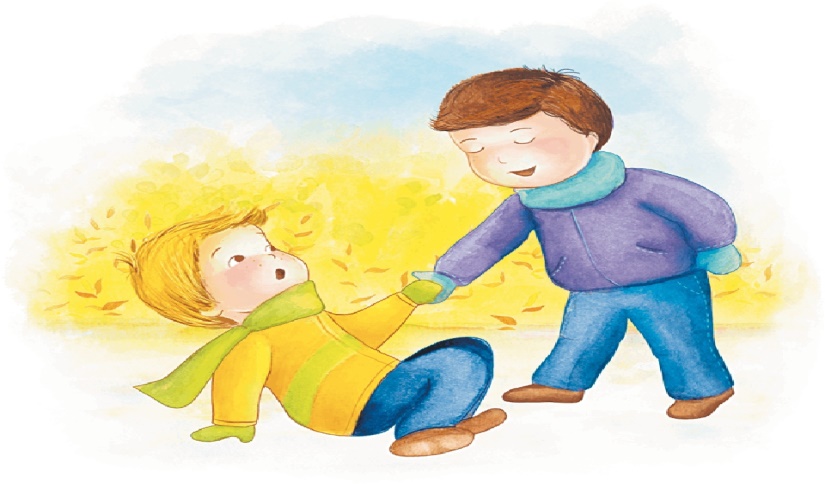 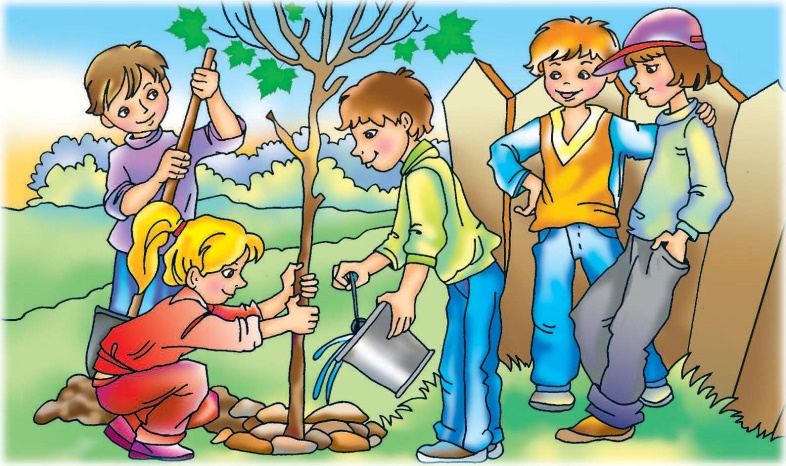 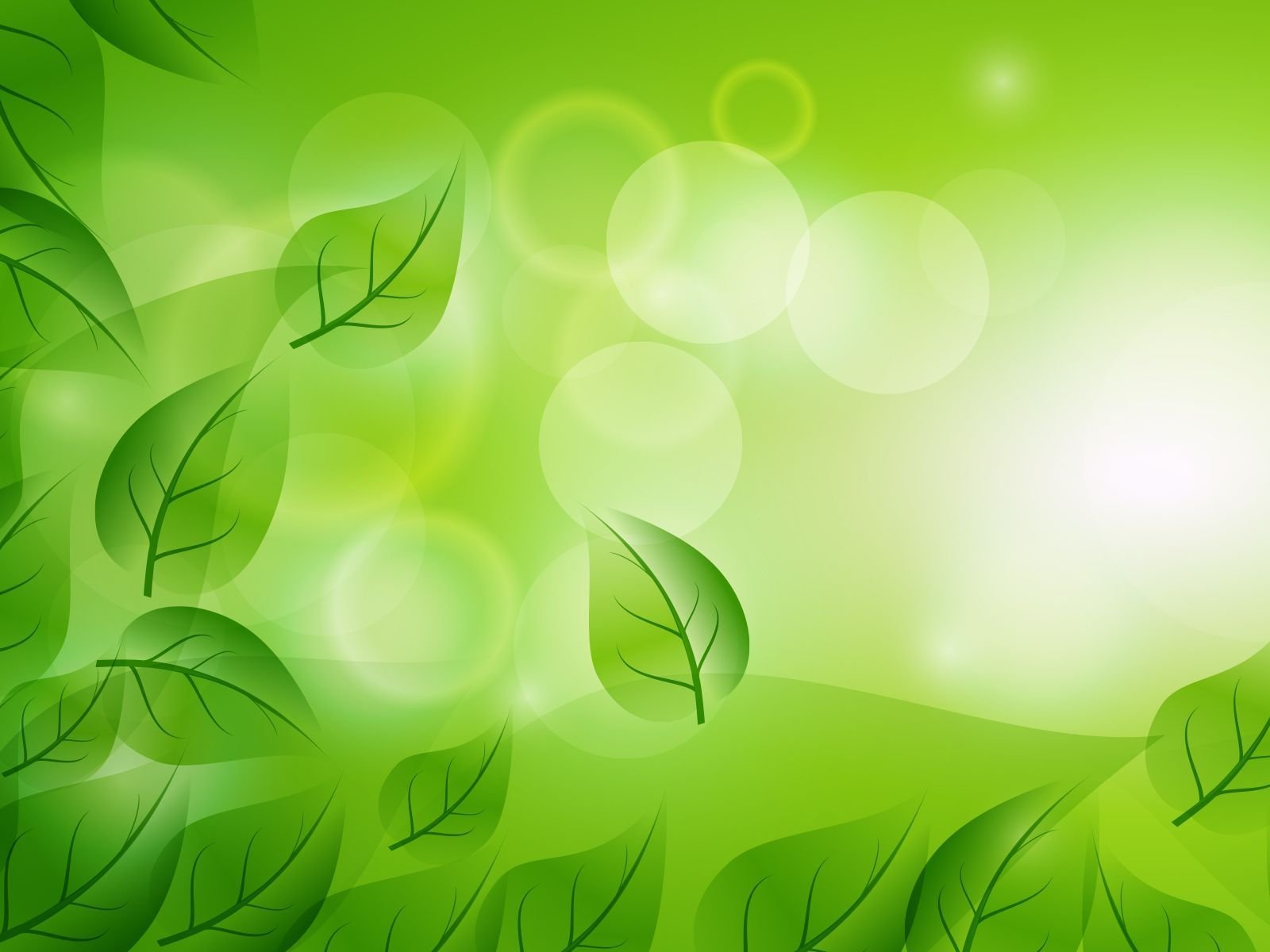 Положение о проведении конкурса на разработку логотипов городской воспитательной акции«Главная в мире профессия – быть Человеком!»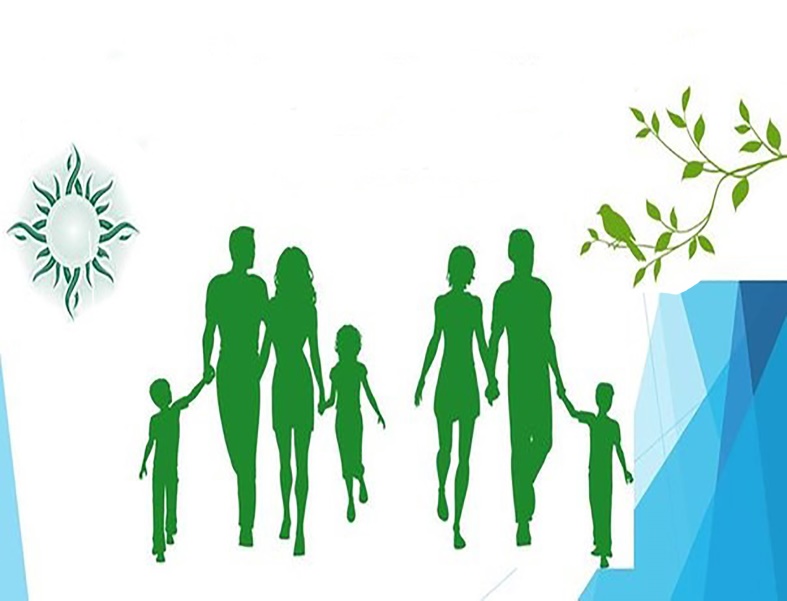 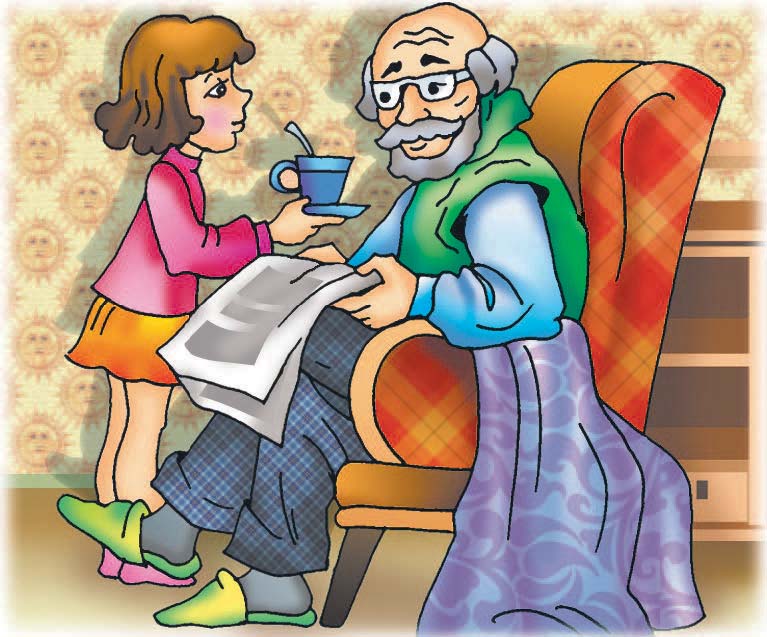 